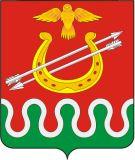 Администрация Большекосульского сельсовета Боготольского районаКрасноярского краяПОСТАНОВЛЕНИЕс.Большая Косуль 30 сентября   2014 г.                                                                                  №  35О внесении изменений в постановление  от 23.05.2012  № 19 «Об утверждении видов, условий, размеров и порядка выплат стимулирующего характера, в том числе критерии оценки результативности и качества труда работников муниципальных бюджетных  учреждений культуры»В соответствии со статьей 12 Трудового кодекса Российской Федерации,  статьей 15 Федерального закона от 06.10.2003 № 131-ФЗ «Об общих принципах организации местного самоуправления в Российской Федерации»,  Приказом министерства культуры Красноярского края от 08.12.2009  №136 «Об утверждении видов, условий, размера и порядка выплат стимулирующего характера, в том числе критериев оценки результативности и качества труда работников краевых государственных бюджетных и казенных учреждений культуры и образования, подведомственных министерству культуры Красноярского края», Решением Большекосульского сельского Совета депутатов от 22.05.2012 №18-64 «О системах оплаты труда работников  муниципальных  учреждений Большекосульского сельсовета»,  руководствуясь статьей 14 Устава Большекосульского сельсовета Боготольского района,ПОСТАНОВЛЯЮ:1. Внести в Постановление  администрации Большекосульского сельсовета от 23.05.2012  № 19   «Об утверждении видов, условий, размеров и порядка выплат стимулирующего характера, в том числе критерии оценки результативности и качества труда работников муниципальных бюджетных  учреждений культуры» следующие изменения:в разделе 1, приложения  к постановлению № 19 от 23.05.2012г.    п. 2 пп.2.4 абзац первый исключить.в разделе V приложения к постановлению № 19 от 23.05.2012 пункт 1.1. исключить.2.  Обнародовать настоящее Постановление  на досках информации 01октября 2014 года3.  Разместить на официальном сайте администрации Боготольского района в сети Интернет  www.bogotol-r.ru. на странице администрации Большекосульского сельсовета.4.   Возложить контроль за исполнением Постановления на главного бухгалтера Лаврентьеву Н.В.5. Постановление вступает в силу в день, следующий за днем его официального обнародования и распространяется на правоотношения, возникшие с 1 октября  2014  года.Глава администрации Большекосульского сельсовета                                О. С. Харин.